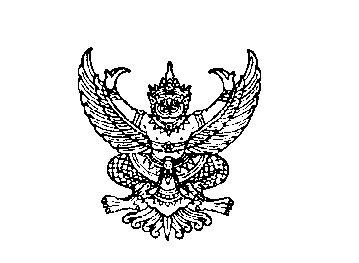 ที่ มท ๐๘19.2/ว ถึง สำนักงานส่งเสริมการปกครองท้องถิ่นจังหวัด ทุกจังหวัด	ด้วยกรมส่งเสริมการปกครองท้องถิ่นได้รับแจ้งจากกรมอนามัยว่า ได้ดำเนินการพัฒนาคุณภาพระบบบริการอนามัยสิ่งแวดล้อมองค์กรปกครองส่วนท้องถิ่น (EHA) โดยมีมาตรฐานการปฏิบัติงาน (SOP) เป็นเครื่องมือในการประเมินรับรองคุณภาพบริการด้านอนามัยสิ่งแวดล้อม ซึ่งการจัดการสุขาภิบาลอาหารเป็นอีกประเด็น
ที่สำคัญของการพัฒนาทำให้เกิดการจัดการด้านสุขาภิบาลอาหารของหน่วยงานที่เป็นระบบ ตรวจสอบได้ 
และมีประสิทธิภาพ ในการนี้ ขอความร่วมมือประชาสัมพันธ์องค์กรปกครองส่วนท้องถิ่นตอบแบบสำรวจความคิดเห็นการปรับปรุงมาตรฐานกระบวนงาน EHA 1000 เพื่อนำข้อมูลมาปรับปรุงแก้ไขให้สอดคล้องกับการเปลี่ยนแปลงและทันต่อสถานการณ์ปัจจุบัน  	ในการนี้ กรมส่งเสริมการปกครองท้องถิ่น ขอความร่วมมือจังหวัดประชาสัมพันธ์ให้องค์กร
ปกครองส่วนท้องถิ่น ตอบแบบสำรวจความคิดเห็นการปรับปรุงมาตรฐานกระบวนงาน EHA 1000 ภายในวันที่
31 มกราคม 2566 ทั้งนี้ สามารถดาวน์โหลดรายละเอียดได้ที่เว็บไซต์  https://bit.ly/48aT9L5 หรือ QR Code ท้ายหนังสือฉบับนี้		  				กรมส่งเสริมการปกครองท้องถิ่น							มกราคม 2567 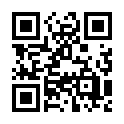 